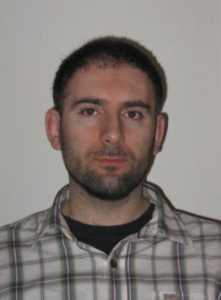 Vuk Ćustić Nastavnik stranog jezikaBibliografijaEmail adresa:Email adresa:vuk_custic@yahoo.com, vuk.custic@spu.ba vuk_custic@yahoo.com, vuk.custic@spu.ba 